Le 22 janvier 2023Service de l’admissibilité, du paiement et de la révisionRÉGIE DE L'ASSURANCE MALADIE DU QUÉBECC. P. 6600, succ. TerminusQuébec (Québec)  G1K 7T3Objet : Annonce de départ à la retraite Madame,Monsieur,Par la présente, je vous informe qu’après 54 années de pratique, je prendrai ma retraite le 1er avril 2023.Par le fait même, j’avise le responsable du GMF Pointe-aux-Trembles et lui demande d’aviser le comité paritaire MSSS-FMOQ de ma décision.Prenez note qu’une lettre concernant mon départ sera remise aux patients inscrits lors de leur visite, les avisant des étapes à suivre pour se trouver un nouveau médecin de famille. De plus, un affichage sera installé à la réception de la Polyclinique et une publication dans le journal Métro Montréal-est Pointe-aux-Trembles sera diffusée Sachez qu’une partie de ma clientèle (environ 100) sera reprise par le Dr. Alexandre Proulx de la Polyclinique Réseau GMF Pointe-aux-Trembles. Le formulaire d’entente de transfert pour la prise en charge en bloc de patients inscrits – Lettre d'entente no 304 (4381) sera complété à cet effet.Je vous prie de recevoir mes salutations les plus distinguées. 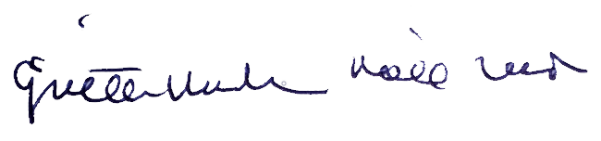 Dre. Ginette Normandin-Noël41, rue DuquetteRepentigny QC J5Y 3S8(450) 841-0772 / (514) 910-1303c.c.	Association Canadienne de Protection Médicale	Collège des Médecins du Québec	Fédération des Médecins Omnipraticiens du Québec         Responsable du GMF Pointe aux Trembles